ACCORD SUR LA CONSERVATION DES OISEAUX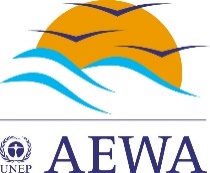 D’EAU MIGRATEURS D’AFRIQUE-EURASIELISTE DES DOCUMENTS PROVISOIRE7ème Session de la rÉunion des parties contractantes04-08 decembre 2018, Durban, Afrique du Sud«Par-delà 2020 : Faҫonner la conservation des voies de migration pour l’avenir»__________________________________________________________________________________________________________________________Numéro du documentPoint de l’ordre du jourTitre du documentTitre du documentTitre du documentDisponibilité en anglais (E) / en français (F)Disponibilité en anglais (E) / en français (F)Disponibilité en anglais (E) / en français (F)Disponibilité en anglais (E) / en français (F)DOCUMENTS DE LA RÉUNIONDOCUMENTS DE LA RÉUNIONDOCUMENTS DE LA RÉUNIONDOCUMENTS DE LA RÉUNIONDOCUMENTS DE LA RÉUNIONDOCUMENTS DE LA RÉUNIONDOCUMENTS DE LA RÉUNIONDOCUMENTS DE LA RÉUNIONDOCUMENTS DE LA RÉUNIONAEWA/MOP 7.1 Rev.2-Liste des documents provisoireListe des documents provisoireListe des documents provisoireEFAEWA/MOP 7.22Règlement intérieur des Réunions des Parties contractantes à l’Accord sur la conservation des oiseaux d’eau migrateur d’Afrique-EurasieRèglement intérieur des Réunions des Parties contractantes à l’Accord sur la conservation des oiseaux d’eau migrateur d’Afrique-EurasieRèglement intérieur des Réunions des Parties contractantes à l’Accord sur la conservation des oiseaux d’eau migrateur d’Afrique-EurasieEFAEWA/MOP 7.34Ordre du jour provisoireOrdre du jour provisoireOrdre du jour provisoireEFAEWA/MOP 7.4 Rev.24Ordre du jour provisoire annoté et programme provisoire de la RéunionOrdre du jour provisoire annoté et programme provisoire de la RéunionOrdre du jour provisoire annoté et programme provisoire de la RéunionEFAEWA/MOP 7.5 Rev.16Admission des observateursAdmission des observateursAdmission des observateursEFAEWA/MOP 7.69aRapport du Comité PermanentRapport du Comité PermanentRapport du Comité PermanentEFAEWA/MOP 7.7 Rev.19bRapport du Comité TechniqueRapport du Comité TechniqueRapport du Comité TechniqueEFAEWA/MOP 7.89cRapport du DépositaireRapport du DépositaireRapport du DépositaireEFAEWA/MOP 7.9 Corr.19dRapport du SecrétariatRapport du SecrétariatRapport du SecrétariatEFAEWA/MOP 7.1010Rapport sur la mise en œuvre du Plan stratégique de l’AEWA 2009 - 2018Rapport sur la mise en œuvre du Plan stratégique de l’AEWA 2009 - 2018Rapport sur la mise en œuvre du Plan stratégique de l’AEWA 2009 - 2018EFxAEWA/MOP 7.1111Rapport sur la mise en œuvre de l’Initiative africaine et du Plan d’action 2012-2018 pour l’Afrique de l`AEWARapport sur la mise en œuvre de l’Initiative africaine et du Plan d’action 2012-2018 pour l’Afrique de l`AEWARapport sur la mise en œuvre de l’Initiative africaine et du Plan d’action 2012-2018 pour l’Afrique de l`AEWAEFAEWA/MOP 7.1212Analyse des rapports nationaux à l’AEWA pour la période triennale 2015-2017Analyse des rapports nationaux à l’AEWA pour la période triennale 2015-2017Analyse des rapports nationaux à l’AEWA pour la période triennale 2015-2017EFAEWA/MOP 7.1313Rapport sur la mise en œuvre de la Stratégie de communication de l’AEWARapport sur la mise en œuvre de la Stratégie de communication de l’AEWARapport sur la mise en œuvre de la Stratégie de communication de l’AEWAEFxAEWA/MOP 7.14 Corr. 114Rapport sur l’état de conservation des oiseaux d’eau migrateurs dans la zone de l’Accord (CSR7) - 7ème éditionRapport sur l’état de conservation des oiseaux d’eau migrateurs dans la zone de l’Accord (CSR7) - 7ème éditionRapport sur l’état de conservation des oiseaux d’eau migrateurs dans la zone de l’Accord (CSR7) - 7ème éditionEFAEWA/MOP 7.1515Avant-projet de plan stratégique 2019–2027 de l’AEWAAvant-projet de plan stratégique 2019–2027 de l’AEWAAvant-projet de plan stratégique 2019–2027 de l’AEWAEFNuméro du documentPoint de l’ordre du jourTitre du documentTitre du documentTitre du documentDisponibilité en anglais (E) / en français (F)Disponibilité en anglais (E) / en français (F)Disponibilité en anglais (E) / en français (F)Disponibilité en anglais (E) / en français (F)AEWA/MOP 7.1616Avant-projet de plan d’action de l`AEWA pour l’Afrique 2019-2027  –  guide pour de la mise en œuvre du plan stratégique 2019-2027 de l’AEWA dans la région AfricaineAvant-projet de plan d’action de l`AEWA pour l’Afrique 2019-2027  –  guide pour de la mise en œuvre du plan stratégique 2019-2027 de l’AEWA dans la région AfricaineAvant-projet de plan d’action de l`AEWA pour l’Afrique 2019-2027  –  guide pour de la mise en œuvre du plan stratégique 2019-2027 de l’AEWA dans la région AfricaineEFAEWA/MOP 7.1715/16Avant-projet de format pour les rapports nationaux sur la mise en œuvre de l’AEWA 2018-2020Avant-projet de format pour les rapports nationaux sur la mise en œuvre de l’AEWA 2018-2020Avant-projet de format pour les rapports nationaux sur la mise en œuvre de l’AEWA 2018-2020EFAEWA/MOP 7.18 Rev.117Processus d'examen de la mise en œuvre - Rapport à la MOP7 Processus d'examen de la mise en œuvre - Rapport à la MOP7 Processus d'examen de la mise en œuvre - Rapport à la MOP7 EFxAEWA/MOP 7.1918Propositions d'amendements des annexes 2 et 3 de l'AEWA à la 7ème Session de la Réunion des Parties Propositions d'amendements des annexes 2 et 3 de l'AEWA à la 7ème Session de la Réunion des Parties Propositions d'amendements des annexes 2 et 3 de l'AEWA à la 7ème Session de la Réunion des Parties EFAEWA/MOP 7.2018Proposition d’amendement de la définition de déclin significatif à long terme et d’établissement d’un critère sur le déclin à court terme à appliquer lors du classement de populations dans le tableau 1 de l’annexe 3 de l’AccordProposition d’amendement de la définition de déclin significatif à long terme et d’établissement d’un critère sur le déclin à court terme à appliquer lors du classement de populations dans le tableau 1 de l’annexe 3 de l’AccordProposition d’amendement de la définition de déclin significatif à long terme et d’établissement d’un critère sur le déclin à court terme à appliquer lors du classement de populations dans le tableau 1 de l’annexe 3 de l’AccordEFAEWA/MOP 7.2119Résumé de l’état actuel de la production et de la coordination des plans d’action et de gestion par espèce, y compris recommandations de prolongation, de révision ou de retrait à l’intention de la MOPRésumé de l’état actuel de la production et de la coordination des plans d’action et de gestion par espèce, y compris recommandations de prolongation, de révision ou de retrait à l’intention de la MOPRésumé de l’état actuel de la production et de la coordination des plans d’action et de gestion par espèce, y compris recommandations de prolongation, de révision ou de retrait à l’intention de la MOPEFAEWA/MOP 7.2219Avant-projet de format révisé et conseils pour les plans internationaux par espèce et multi-espèces de l’AEWAAvant-projet de format révisé et conseils pour les plans internationaux par espèce et multi-espèces de l’AEWAAvant-projet de format révisé et conseils pour les plans internationaux par espèce et multi-espèces de l’AEWAEFAEWA/MOP 7.2319Avant-projet de Plan d’action AEWA/EU international par espèce pour la conservation de la Macreuse brune (Melanitta fusca) – Population de l'Ouest Sibérie & Europe du Nord/NO Avant-projet de Plan d’action AEWA/EU international par espèce pour la conservation de la Macreuse brune (Melanitta fusca) – Population de l'Ouest Sibérie & Europe du Nord/NO Avant-projet de Plan d’action AEWA/EU international par espèce pour la conservation de la Macreuse brune (Melanitta fusca) – Population de l'Ouest Sibérie & Europe du Nord/NO EFXAEWA/MOP 7.2419Avant-projet revisé d Plan d’action CMS/AEWA/EU international par espèce pour la conservation de l'Érismature à tête blanche (Oxyura leucocephala) Avant-projet revisé d Plan d’action CMS/AEWA/EU international par espèce pour la conservation de l'Érismature à tête blanche (Oxyura leucocephala) Avant-projet revisé d Plan d’action CMS/AEWA/EU international par espèce pour la conservation de l'Érismature à tête blanche (Oxyura leucocephala) EFXAEWA/MOP 7.2519Avant-projet de Plan d’action CMS/AEWA/EU/EAAFP international par espèce pour la conservation du Pélican frisé (Pelecanus crispus) Avant-projet de Plan d’action CMS/AEWA/EU/EAAFP international par espèce pour la conservation du Pélican frisé (Pelecanus crispus) Avant-projet de Plan d’action CMS/AEWA/EU/EAAFP international par espèce pour la conservation du Pélican frisé (Pelecanus crispus) EFXAEWA/MOP 7.2619Avant-projet de Plan d’action AEWA international par espèce pour la conservation de la Bernache nonnette (Branta leucopsis) Avant-projet de Plan d’action AEWA international par espèce pour la conservation de la Bernache nonnette (Branta leucopsis) Avant-projet de Plan d’action AEWA international par espèce pour la conservation de la Bernache nonnette (Branta leucopsis) EFXAEWA/MOP 7.2719Avant-projet de Plan d’action AEWA international par espèce pour la conservation de l’Oie cendrée (Anser anser) – Population NO/SO Européenne Avant-projet de Plan d’action AEWA international par espèce pour la conservation de l’Oie cendrée (Anser anser) – Population NO/SO Européenne Avant-projet de Plan d’action AEWA international par espèce pour la conservation de l’Oie cendrée (Anser anser) – Population NO/SO Européenne EFXAEWA/MOP 7.2820Plastiques et oiseaux d’eau: incidence et impacts Plastiques et oiseaux d’eau: incidence et impacts Plastiques et oiseaux d’eau: incidence et impacts EFXAEWA/MOP 7.29 Rev.120Conseils sur les priorités de l'AEWA pour la conservation des oiseaux marins Conseils sur les priorités de l'AEWA pour la conservation des oiseaux marins Conseils sur les priorités de l'AEWA pour la conservation des oiseaux marins EFAEWA/MOP 7.3020Avant-projet de guide des recommandations relatives à la réduction de  l'impact de la pêche sur les espèces d'oiseaux marins couvertes par l'AEWA Avant-projet de guide des recommandations relatives à la réduction de  l'impact de la pêche sur les espèces d'oiseaux marins couvertes par l'AEWA Avant-projet de guide des recommandations relatives à la réduction de  l'impact de la pêche sur les espèces d'oiseaux marins couvertes par l'AEWA EFAEWA/MOP 7.3121Rapport sur le développement de la surveillance des oiseaux d'eau le long des voies de migration d'Afrique-Eurasie Rapport sur le développement de la surveillance des oiseaux d'eau le long des voies de migration d'Afrique-Eurasie Rapport sur le développement de la surveillance des oiseaux d'eau le long des voies de migration d'Afrique-Eurasie EFAEWA/MOP 7.3222Avant-projet de conseils pour l’observation des conditions du paragraphe 2.1.3 du plan d’action de l’AEWAAvant-projet de conseils pour l’observation des conditions du paragraphe 2.1.3 du plan d’action de l’AEWAAvant-projet de conseils pour l’observation des conditions du paragraphe 2.1.3 du plan d’action de l’AEWAEFAEWA/MOP 7.3322Avant-projet de conseils sur les dispositions de l’AEWA relatives aux espèces exotiquesAvant-projet de conseils sur les dispositions de l’AEWA relatives aux espèces exotiquesAvant-projet de conseils sur les dispositions de l’AEWA relatives aux espèces exotiquesEFNuméro du documentPoint de l’ordre du jourTitre du documentTitre du documentTitre du documentDisponibilité en anglais (E) / en français (F)Disponibilité en anglais (E) / en français (F)Disponibilité en anglais (E) / en français (F)Disponibilité en anglais (E) / en français (F)AEWA/MOP 7.3422Conseils pour l’utilisation d’une approche systématique de la réponse aux déclins des oiseaux d’eau : liste de contrôle des actions potentiellesConseils pour l’utilisation d’une approche systématique de la réponse aux déclins des oiseaux d’eau : liste de contrôle des actions potentiellesConseils pour l’utilisation d’une approche systématique de la réponse aux déclins des oiseaux d’eau : liste de contrôle des actions potentiellesEFAEWA/MOP 7.3522Projet de directives de conservation de l'AEWA sur la surveillance des oiseaux d'eau révisées (directives de conservation de l'AEWA n ° 9) Projet de directives de conservation de l'AEWA sur la surveillance des oiseaux d'eau révisées (directives de conservation de l'AEWA n ° 9) Projet de directives de conservation de l'AEWA sur la surveillance des oiseaux d'eau révisées (directives de conservation de l'AEWA n ° 9) EFAEWA/MOP 7.36 Rev.225Rapport du Secrétariat sur les questions financières et administratives pour la période 2016-2018Rapport du Secrétariat sur les questions financières et administratives pour la période 2016-2018Rapport du Secrétariat sur les questions financières et administratives pour la période 2016-2018EFAEWA/MOP 7.37 Rev.125Barème des contributions pour 2019-2021Barème des contributions pour 2019-2021Barème des contributions pour 2019-2021EFAEWA/MOP 7.3825Avant-projet de proposition de budget 2019-2021 Avant-projet de proposition de budget 2019-2021 Avant-projet de proposition de budget 2019-2021 EFAVANT-PROJETS DE RÉSOLUTIONSAVANT-PROJETS DE RÉSOLUTIONSAVANT-PROJETS DE RÉSOLUTIONSAVANT-PROJETS DE RÉSOLUTIONSAVANT-PROJETS DE RÉSOLUTIONSAVANT-PROJETS DE RÉSOLUTIONSAVANT-PROJETS DE RÉSOLUTIONSAVANT-PROJETS DE RÉSOLUTIONSAVANT-PROJETS DE RÉSOLUTIONSAEWA/MOP7 DR115/16Adoption et mise en œuvre du Plan stratégique  et du Plan d'action pour l'Afrique de l`AEWA pour la période 2019-2027 Adoption et mise en œuvre du Plan stratégique  et du Plan d'action pour l'Afrique de l`AEWA pour la période 2019-2027 Adoption et mise en œuvre du Plan stratégique  et du Plan d'action pour l'Afrique de l`AEWA pour la période 2019-2027 EFAEWA/MOP7 DR2 Rev.110/15/16Contribution de l’AEWA à la réalisation des objectifs d’Aichi 2020 pour la biodiversité et de la pertinence des objectifs de développement durableContribution de l’AEWA à la réalisation des objectifs d’Aichi 2020 pour la biodiversité et de la pertinence des objectifs de développement durableContribution de l’AEWA à la réalisation des objectifs d’Aichi 2020 pour la biodiversité et de la pertinence des objectifs de développement durableEFAEWA/MOP7 DR318Adoption des amendements aux annexes de l’AEWAAdoption des amendements aux annexes de l’AEWAAdoption des amendements aux annexes de l’AEWAEFAEWA/MOP7 DR418Adoption de l’interprétation et d’amendements de l’interprétation des termes utilisés dans le contexte du tableau 1 de l’annexe 3 de l’AEWAAdoption de l’interprétation et d’amendements de l’interprétation des termes utilisés dans le contexte du tableau 1 de l’annexe 3 de l’AEWAAdoption de l’interprétation et d’amendements de l’interprétation des termes utilisés dans le contexte du tableau 1 de l’annexe 3 de l’AEWAEFAEWA/MOP7 DR519Adoption, révision, retrait, prolongation et mise en œuvre des plans d’action et des plans de gestion internationaux par espèce Adoption, révision, retrait, prolongation et mise en œuvre des plans d’action et des plans de gestion internationaux par espèce Adoption, révision, retrait, prolongation et mise en œuvre des plans d’action et des plans de gestion internationaux par espèce EFAEWA/MOP7 DR620Priorités pour la conservation des oiseaux marins empruntant les voies de migration d’Afrique-EurasiePriorités pour la conservation des oiseaux marins empruntant les voies de migration d’Afrique-EurasiePriorités pour la conservation des oiseaux marins empruntant les voies de migration d’Afrique-EurasieEFAEWA/MOP7 DR721Renforcement de la surveillance des oiseaux d’eau migrateursRenforcement de la surveillance des oiseaux d’eau migrateursRenforcement de la surveillance des oiseaux d’eau migrateursEFAEWA/MOP7 DR822Adoption de conseils dans le contexte de la mise en œuvre du plan d’action de l’AEWAAdoption de conseils dans le contexte de la mise en œuvre du plan d’action de l’AEWAAdoption de conseils dans le contexte de la mise en œuvre du plan d’action de l’AEWAEFAEWA/MOP7 DR9 Rev.123Voies des migration résistantes au climatVoies des migration résistantes au climatVoies des migration résistantes au climatEFAEWA/MOP7 DR1024aDispositions institutionnelles : Comité PermanentDispositions institutionnelles : Comité PermanentDispositions institutionnelles : Comité PermanentEFAEWA/MOP7 DR11 Rev.124bDispositions institutionnelles : Comité TechniqueDispositions institutionnelles : Comité TechniqueDispositions institutionnelles : Comité TechniqueEFAEWA/MOP7 DR1225Questions financières et administrativesQuestions financières et administrativesQuestions financières et administrativesEFAEWA/MOP7 DR1328Date, lieu et financement de la huitième session de la Réunion des Parties à l`AEWADate, lieu et financement de la huitième session de la Réunion des Parties à l`AEWADate, lieu et financement de la huitième session de la Réunion des Parties à l`AEWAEFAEWA/MOP7 DR1430Hommage aux organisateursHommage aux organisateursHommage aux organisateursEFDOCUMENTS D’INFORMATIONDOCUMENTS D’INFORMATIONDOCUMENTS D’INFORMATIONDOCUMENTS D’INFORMATIONDOCUMENTS D’INFORMATIONDOCUMENTS D’INFORMATIONDOCUMENTS D’INFORMATIONDOCUMENTS D’INFORMATIONDOCUMENTS D’INFORMATIONAEWA/MOP7 Inf.1-Fiche d’information à l’intention des participantsFiche d’information à l’intention des participantsFiche d’information à l’intention des participantsEFAEWA/MOP7 Inf.225Secrétariat PNUE/AEWA : Révision de la classification des postes Secrétariat PNUE/AEWA : Révision de la classification des postes Secrétariat PNUE/AEWA : Révision de la classification des postes EFxAEWA/MOP7 Inf.3-Liste provisoire des participantsListe provisoire des participantsListe provisoire des participantsEFNuméro du documentPoint de l’ordre du jourTitre du documentTitre du documentTitre du documentDisponibilité en anglais (E) / en français (F)Disponibilité en anglais (E) / en français (F)Disponibilité en anglais (E) / en français (F)Disponibilité en anglais (E) / en français (F)AEWA/MOP7 Inf.4-Département de la sûreté et de la sécurité des Nations Unies (UNDSS) - briefing de sécurité : Durban, Afrique du Sud Département de la sûreté et de la sécurité des Nations Unies (UNDSS) - briefing de sécurité : Durban, Afrique du Sud Département de la sûreté et de la sécurité des Nations Unies (UNDSS) - briefing de sécurité : Durban, Afrique du Sud EFAEWA/MOP7 Inf.5-Procédure concernant les documents de sessionProcédure concernant les documents de sessionProcédure concernant les documents de sessionEFAEWA/MOP7 Inf.6 Rev.1-Informations destinées aux délégués parrainésInformations destinées aux délégués parrainésInformations destinées aux délégués parrainésEF